		Appendix 2.2021 ICF european olympic qualifier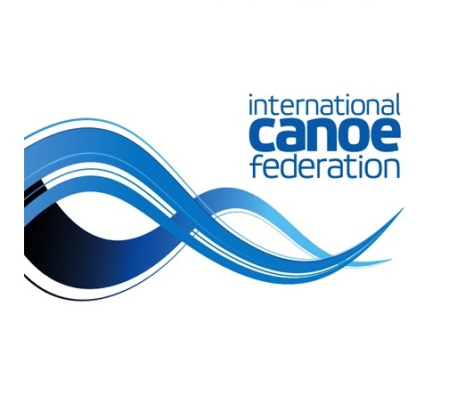 12 – 13 May 2021 | Szeged HUNGARYCREW CHANGECOMPETITOR(S)                               	   REPLACED BY…Any athlete named in the final entry of his/her country may substitute in any other event.Notification of alterations of the entries must be given in written form to the Chief Official at least one (1) hour before the first race of the morning or afternoon session. The withdrawal of an entry is considered final and the same athlete/crew is not allowed to compete in any other events of the competition. In crew boats the names of the competitors must be in order that they race in the boat. The first name at the top must be the competitor at the front of the boat.* 	This competition form MUST be received by Chief Official at 15:00 on Monday, 
10th May 2021. the latest.NATIONRace NumberDateTimeEventHeatFinalNoNameNoNameRECIEVEDDATETIMERECIEVEDTEAM LEADER’S SIGNATURE & NAMECHIEF OFFICIAL’S SIGNATURE & NAME